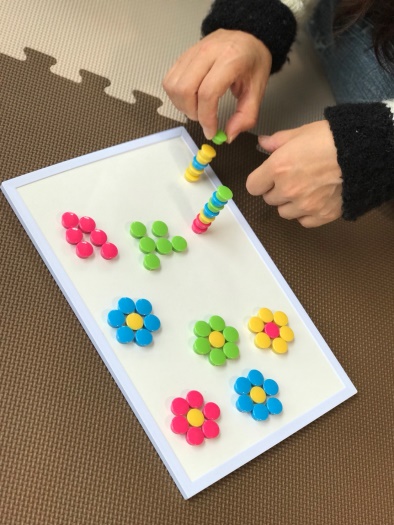 磁石あそび療育の狙い･イメージするものを作り、想像力を養う･指先運動･色別に分ける･積み上げる･横に並べる効果･色の区別がつく･形を真似て作ることができる･想像力を養う備考磁石の特性を知り、日常生活での利用方法などへ応用できる